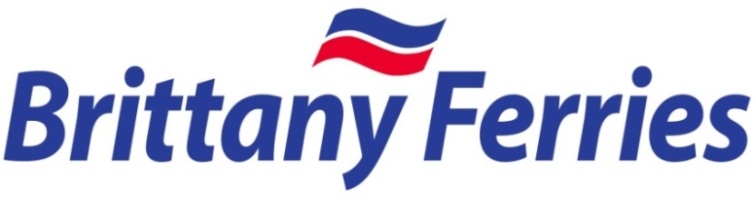 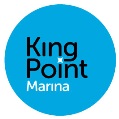 Scheduled Arrivals and Departures for August 2021These times are guidelines only and may vary due to weather conditions and operational requirementsIMPORTANT NOTICEFor navigational safety it is important that vessels requiring entry to or egress from King Point Marina are aware of scheduled ferry services operating from Millbay.Passage is prohibited whilst large vessels are manoeuvring in the outer harbour area.For vessels leaving the Marina there is a schedule of ferry movements displayed above and skippers are reminded to familiarise themselves with this information prior to planning departure.For vessels entering the Marina we request skippers contact “King Point Marina” on VHF Ch12 for any changes to the ferry schedule.DateShipArriveDepartDateShipArriveDepartAug 1st SunPont Aven14:0016:45Aug 16th MonSUSPENDEDAug 2nd MonSUSPENDEDAug 17th TuePont Aven14:0020:00Aug 3rd TuePont Aven14:0020:00Aug 18th WedPont Aven13:1515:45Aug 4th WedPont Aven13:1515:45Aug 19th ThuSUSPENDEDAug 5th ThuSUSPENDEDAug 20th FriPont Aven10:4513:15Aug 6th FriPont Aven10:4513:15Aug 21st SatSUSPENDEDAug 7th SatSUSPENDEDAug 22nd SunPont Aven14:0016:45Aug 8th SunPont Aven14:0016:45Aug 23rd MonSUSPENDEDAug 9th MonSUSPENDEDAug 24th TuePont Aven14:0020:00Aug 10th TuePont Aven14:0020:00Aug 25th WedPont Aven13:1515:45Aug 11th WedPont Aven13:1515:45Aug 26th ThuSUSPENDEDAug 12th ThuSUSPENDEDAug 27th FriPont Aven10:4513:15Aug 13th FriPont Aven10:4513:15Aug 28th SatSUSPENDEDAug 14th SatSUSPENDEDAug 29th SunPont Aven14:0016:45Aug 15th SunPont Aven14:0016:45Aug 30th MonSUSPENDEDAug 31st TuePont Aven14:0020:00